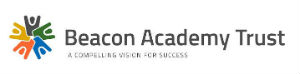 Application for Support Staff Post Please ensure you complete all sections of this form and note that CVs will not be acceptedPlease write clearly and in black inkWe normally keep completed applications for unsuccessful candidates for 12 months.Please read the next part of the application form carefully, some parts are compulsory and failure to complete may result in your application being returned.  Please save the application by your surname and return by email tobeasuccess@beaconacademytrust.co.ukThe following section will be separated from the rest of the form before selection takes place.Workforce Equal Opportunities MonitoringThank you for completing this part of the form, by doing so you have helped us better understand our diverse breakdown, processes and workforce. Declaration of OffencesPost applied for:    School/Academy:    Post applied for:    School/Academy:    Post applied for:    School/Academy:    Post applied for:    School/Academy:    Post applied for:    School/Academy:    Post applied for:    School/Academy:    Post applied for:    School/Academy:    Post applied for:    School/Academy:    Post applied for:    School/Academy:    Post applied for:    School/Academy:    Post applied for:    School/Academy:    Post applied for:    School/Academy:    Post applied for:    School/Academy:    Post applied for:    School/Academy:    Post applied for:    School/Academy:    Personal DetailsPersonal DetailsPersonal DetailsPersonal DetailsPersonal DetailsPersonal DetailsPersonal DetailsPersonal DetailsPersonal DetailsPersonal DetailsPersonal DetailsPersonal DetailsPersonal DetailsPersonal DetailsPersonal DetailsTitle:     Title:     Title:     Title:     Title:     Title:     Last Name:  Last Name:  Last Name:  Last Name:  Last Name:  Last Name:  Last Name:  Last Name:  Last Name:  First Name:  First Name:  First Name:  First Name:  First Name:  First Name:  Known As:  Known As:  Known As:  Known As:  Known As:  Known As:  Known As:  Known As:  Known As:  Full Address:  Full Address:  Full Address:  Full Address:  Full Address:  Full Address:  Full Address:  Full Address:  Full Address:  Full Address:  Full Address:  Full Address:  Full Address:  Full Address:  Full Address:  Email address:  Email address:  Email address:  Email address:  Email address:  Email address:  Preferred phone number:  Preferred phone number:  Preferred phone number:  Preferred phone number:  Preferred phone number:  Preferred phone number:  Preferred phone number:  Preferred phone number:  Preferred phone number:  Working in the UKWorking in the UKWorking in the UKWorking in the UKWorking in the UKWorking in the UKWorking in the UKWorking in the UKWorking in the UKWorking in the UKWorking in the UKWorking in the UKWorking in the UKWorking in the UKWorking in the UKAre you eligible to work in the UK/EEA?Are you eligible to work in the UK/EEA?Are you eligible to work in the UK/EEA?Are you eligible to work in the UK/EEA?Are you eligible to work in the UK/EEA?Are you eligible to work in the UK/EEA?Yes                                            No   Yes                                            No   Yes                                            No   Yes                                            No   Yes                                            No   Yes                                            No   Yes                                            No   Yes                                            No   Yes                                            No   Do you require a work permit to work in the ?Do you require a work permit to work in the ?Do you require a work permit to work in the ?Do you require a work permit to work in the ?Do you require a work permit to work in the ?Do you require a work permit to work in the ?Yes                                            No   Yes                                            No   Yes                                            No   Yes                                            No   Yes                                            No   Yes                                            No   Yes                                            No   Yes                                            No   Yes                                            No   National Insurance Number:  National Insurance Number:  National Insurance Number:  National Insurance Number:  National Insurance Number:  National Insurance Number:  Date of Birth:  Date of Birth:  Date of Birth:  Date of Birth:  Date of Birth:  Date of Birth:  Date of Birth:  Date of Birth:  Date of Birth:  Continuous ServiceContinuous ServiceContinuous ServiceContinuous ServiceContinuous ServiceContinuous ServiceContinuous ServiceContinuous ServiceContinuous ServiceContinuous ServiceContinuous ServiceContinuous ServiceContinuous ServiceContinuous ServiceContinuous ServiceBMAT recognises continuous service in Local Government in employment for statutory benefits included under the provisionBMAT recognises continuous service in Local Government in employment for statutory benefits included under the provisionBMAT recognises continuous service in Local Government in employment for statutory benefits included under the provisionBMAT recognises continuous service in Local Government in employment for statutory benefits included under the provisionBMAT recognises continuous service in Local Government in employment for statutory benefits included under the provisionBMAT recognises continuous service in Local Government in employment for statutory benefits included under the provisionBMAT recognises continuous service in Local Government in employment for statutory benefits included under the provisionBMAT recognises continuous service in Local Government in employment for statutory benefits included under the provisionBMAT recognises continuous service in Local Government in employment for statutory benefits included under the provisionBMAT recognises continuous service in Local Government in employment for statutory benefits included under the provisionBMAT recognises continuous service in Local Government in employment for statutory benefits included under the provisionBMAT recognises continuous service in Local Government in employment for statutory benefits included under the provisionBMAT recognises continuous service in Local Government in employment for statutory benefits included under the provisionBMAT recognises continuous service in Local Government in employment for statutory benefits included under the provisionBMAT recognises continuous service in Local Government in employment for statutory benefits included under the provisionDo you have continuous service?Do you have continuous service?Do you have continuous service?Do you have continuous service?Do you have continuous service?Do you have continuous service?Do you have continuous service?Yes                                      No   If yes, please state the start date:    Yes                                      No   If yes, please state the start date:    Yes                                      No   If yes, please state the start date:    Yes                                      No   If yes, please state the start date:    Yes                                      No   If yes, please state the start date:    Yes                                      No   If yes, please state the start date:    Yes                                      No   If yes, please state the start date:    Yes                                      No   If yes, please state the start date:    Previous applications Previous applications Previous applications Previous applications Previous applications Previous applications Previous applications Previous applications Previous applications Previous applications Previous applications Previous applications Previous applications Previous applications Previous applications Have you applied to Beacon Multi Academy Trust before?Have you applied to Beacon Multi Academy Trust before?Have you applied to Beacon Multi Academy Trust before?Have you applied to Beacon Multi Academy Trust before?Have you applied to Beacon Multi Academy Trust before?Have you applied to Beacon Multi Academy Trust before?Have you applied to Beacon Multi Academy Trust before?Yes                                            No       If yes please provide details of post and approximate date:     Yes                                            No       If yes please provide details of post and approximate date:     Yes                                            No       If yes please provide details of post and approximate date:     Yes                                            No       If yes please provide details of post and approximate date:     Yes                                            No       If yes please provide details of post and approximate date:     Yes                                            No       If yes please provide details of post and approximate date:     Yes                                            No       If yes please provide details of post and approximate date:     Yes                                            No       If yes please provide details of post and approximate date:     Employment HistoryEmployment HistoryEmployment HistoryEmployment HistoryEmployment HistoryEmployment HistoryEmployment HistoryEmployment HistoryEmployment HistoryEmployment HistoryEmployment HistoryEmployment HistoryEmployment HistoryEmployment HistoryEmployment HistoryPlease list employment providing all of the details requested, starting with your most recent job, paid and/or unpaid.  It is important that you include periods of unemployment; detailing which office you may have received benefits from, and if you have been self-employed, you will need to provide proof.  Please list employment providing all of the details requested, starting with your most recent job, paid and/or unpaid.  It is important that you include periods of unemployment; detailing which office you may have received benefits from, and if you have been self-employed, you will need to provide proof.  Please list employment providing all of the details requested, starting with your most recent job, paid and/or unpaid.  It is important that you include periods of unemployment; detailing which office you may have received benefits from, and if you have been self-employed, you will need to provide proof.  Please list employment providing all of the details requested, starting with your most recent job, paid and/or unpaid.  It is important that you include periods of unemployment; detailing which office you may have received benefits from, and if you have been self-employed, you will need to provide proof.  Please list employment providing all of the details requested, starting with your most recent job, paid and/or unpaid.  It is important that you include periods of unemployment; detailing which office you may have received benefits from, and if you have been self-employed, you will need to provide proof.  Please list employment providing all of the details requested, starting with your most recent job, paid and/or unpaid.  It is important that you include periods of unemployment; detailing which office you may have received benefits from, and if you have been self-employed, you will need to provide proof.  Please list employment providing all of the details requested, starting with your most recent job, paid and/or unpaid.  It is important that you include periods of unemployment; detailing which office you may have received benefits from, and if you have been self-employed, you will need to provide proof.  Please list employment providing all of the details requested, starting with your most recent job, paid and/or unpaid.  It is important that you include periods of unemployment; detailing which office you may have received benefits from, and if you have been self-employed, you will need to provide proof.  Please list employment providing all of the details requested, starting with your most recent job, paid and/or unpaid.  It is important that you include periods of unemployment; detailing which office you may have received benefits from, and if you have been self-employed, you will need to provide proof.  Please list employment providing all of the details requested, starting with your most recent job, paid and/or unpaid.  It is important that you include periods of unemployment; detailing which office you may have received benefits from, and if you have been self-employed, you will need to provide proof.  Please list employment providing all of the details requested, starting with your most recent job, paid and/or unpaid.  It is important that you include periods of unemployment; detailing which office you may have received benefits from, and if you have been self-employed, you will need to provide proof.  Please list employment providing all of the details requested, starting with your most recent job, paid and/or unpaid.  It is important that you include periods of unemployment; detailing which office you may have received benefits from, and if you have been self-employed, you will need to provide proof.  Please list employment providing all of the details requested, starting with your most recent job, paid and/or unpaid.  It is important that you include periods of unemployment; detailing which office you may have received benefits from, and if you have been self-employed, you will need to provide proof.  Please list employment providing all of the details requested, starting with your most recent job, paid and/or unpaid.  It is important that you include periods of unemployment; detailing which office you may have received benefits from, and if you have been self-employed, you will need to provide proof.  Please list employment providing all of the details requested, starting with your most recent job, paid and/or unpaid.  It is important that you include periods of unemployment; detailing which office you may have received benefits from, and if you have been self-employed, you will need to provide proof.  Name of Current/Last Employer:  Name of Current/Last Employer:  Name of Current/Last Employer:  Name of Current/Last Employer:  Name of Current/Last Employer:  Name of Current/Last Employer:  Name of Current/Last Employer:  Full Address:  Full Address:  Full Address:  Full Address:  Full Address:  Full Address:  Full Address:  Full Address:  Email address:  Email address:  Email address:  Email address:  Email address:  Email address:  Email address:  Phone Number:  Phone Number:  Phone Number:  Phone Number:  Phone Number:  Phone Number:  Phone Number:  Phone Number:  Post Held:  Post Held:  Post Held:  Post Held:  Post Held:  Post Held:  Post Held:  Salary:  Salary:  Salary:  Salary:  Salary:  Salary:  Salary:  Salary:  Date From:  Date From:  Date From:  Date From:  Date From:  Date From:  Date From:  Leaving Date or Notice Period:  Reason for Leaving:  Leaving Date or Notice Period:  Reason for Leaving:  Leaving Date or Notice Period:  Reason for Leaving:  Leaving Date or Notice Period:  Reason for Leaving:  Leaving Date or Notice Period:  Reason for Leaving:  Leaving Date or Notice Period:  Reason for Leaving:  Leaving Date or Notice Period:  Reason for Leaving:  Leaving Date or Notice Period:  Reason for Leaving:  Name and Address of EmployerName and Address of EmployerName and Address of EmployerPost Held and Brief Description of ResponsibilitiesPost Held and Brief Description of ResponsibilitiesPost Held and Brief Description of ResponsibilitiesPost Held and Brief Description of ResponsibilitiesPost Held and Brief Description of ResponsibilitiesPost Held and Brief Description of ResponsibilitiesDate From and ToDate From and ToSalarySalarySalaryReason for LeavingPlease provide details of any gaps of employment history – with dates   Please provide details of any gaps of employment history – with dates   Please provide details of any gaps of employment history – with dates   Please provide details of any gaps of employment history – with dates   Please provide details of any gaps of employment history – with dates   Please provide details of any gaps of employment history – with dates   Please provide details of any gaps of employment history – with dates   Please provide details of any gaps of employment history – with dates   Please provide details of any gaps of employment history – with dates   Please provide details of any gaps of employment history – with dates   Please provide details of any gaps of employment history – with dates   Please provide details of any gaps of employment history – with dates   Please provide details of any gaps of employment history – with dates   Please provide details of any gaps of employment history – with dates   Please provide details of any gaps of employment history – with dates   Secondary Employment/Business InterestsSecondary Employment/Business InterestsSecondary Employment/Business InterestsSecondary Employment/Business InterestsSecondary Employment/Business InterestsSecondary Employment/Business InterestsSecondary Employment/Business InterestsSecondary Employment/Business InterestsSecondary Employment/Business InterestsSecondary Employment/Business InterestsSecondary Employment/Business InterestsSecondary Employment/Business InterestsSecondary Employment/Business InterestsSecondary Employment/Business InterestsSecondary Employment/Business InterestsYou may not without the prior permission in writing of the Beacon Multi Academy Trust be employed or otherwise engaged in any other business, trade or profession either directly or indirectly in any capacity whatsoever.You may not without the prior permission in writing of the Beacon Multi Academy Trust be employed or otherwise engaged in any other business, trade or profession either directly or indirectly in any capacity whatsoever.You may not without the prior permission in writing of the Beacon Multi Academy Trust be employed or otherwise engaged in any other business, trade or profession either directly or indirectly in any capacity whatsoever.You may not without the prior permission in writing of the Beacon Multi Academy Trust be employed or otherwise engaged in any other business, trade or profession either directly or indirectly in any capacity whatsoever.You may not without the prior permission in writing of the Beacon Multi Academy Trust be employed or otherwise engaged in any other business, trade or profession either directly or indirectly in any capacity whatsoever.You may not without the prior permission in writing of the Beacon Multi Academy Trust be employed or otherwise engaged in any other business, trade or profession either directly or indirectly in any capacity whatsoever.You may not without the prior permission in writing of the Beacon Multi Academy Trust be employed or otherwise engaged in any other business, trade or profession either directly or indirectly in any capacity whatsoever.You may not without the prior permission in writing of the Beacon Multi Academy Trust be employed or otherwise engaged in any other business, trade or profession either directly or indirectly in any capacity whatsoever.You may not without the prior permission in writing of the Beacon Multi Academy Trust be employed or otherwise engaged in any other business, trade or profession either directly or indirectly in any capacity whatsoever.You may not without the prior permission in writing of the Beacon Multi Academy Trust be employed or otherwise engaged in any other business, trade or profession either directly or indirectly in any capacity whatsoever.You may not without the prior permission in writing of the Beacon Multi Academy Trust be employed or otherwise engaged in any other business, trade or profession either directly or indirectly in any capacity whatsoever.You may not without the prior permission in writing of the Beacon Multi Academy Trust be employed or otherwise engaged in any other business, trade or profession either directly or indirectly in any capacity whatsoever.You may not without the prior permission in writing of the Beacon Multi Academy Trust be employed or otherwise engaged in any other business, trade or profession either directly or indirectly in any capacity whatsoever.You may not without the prior permission in writing of the Beacon Multi Academy Trust be employed or otherwise engaged in any other business, trade or profession either directly or indirectly in any capacity whatsoever.You may not without the prior permission in writing of the Beacon Multi Academy Trust be employed or otherwise engaged in any other business, trade or profession either directly or indirectly in any capacity whatsoever.Do you have any other work commitments either paid or unpaid, which you would wish to continue with, if offered employment with the Academy.  Do you have any other work commitments either paid or unpaid, which you would wish to continue with, if offered employment with the Academy.  Do you have any other work commitments either paid or unpaid, which you would wish to continue with, if offered employment with the Academy.  Do you have any other work commitments either paid or unpaid, which you would wish to continue with, if offered employment with the Academy.  Do you have any other work commitments either paid or unpaid, which you would wish to continue with, if offered employment with the Academy.  Do you have any other work commitments either paid or unpaid, which you would wish to continue with, if offered employment with the Academy.  Do you have any other work commitments either paid or unpaid, which you would wish to continue with, if offered employment with the Academy.  Yes                                            No   Yes                                            No   Yes                                            No   Yes                                            No   Yes                                            No   Yes                                            No   Yes                                            No   Yes                                            No   RefereesRefereesRefereesRefereesRefereesRefereesRefereesRefereesRefereesRefereesRefereesRefereesRefereesRefereesRefereesPlease give the details of two referees, not related to you. One of these must be your Line Manager with your present and/or last employer; if you work in education then one of these should be your current Headteacher. If you have limited work experience teachers/tutors may be sufficient.  Referees should be able to comment on your ability to perform the job for which you are applying for.Referees will be contacted prior to interview. Please give the details of two referees, not related to you. One of these must be your Line Manager with your present and/or last employer; if you work in education then one of these should be your current Headteacher. If you have limited work experience teachers/tutors may be sufficient.  Referees should be able to comment on your ability to perform the job for which you are applying for.Referees will be contacted prior to interview. Please give the details of two referees, not related to you. One of these must be your Line Manager with your present and/or last employer; if you work in education then one of these should be your current Headteacher. If you have limited work experience teachers/tutors may be sufficient.  Referees should be able to comment on your ability to perform the job for which you are applying for.Referees will be contacted prior to interview. Please give the details of two referees, not related to you. One of these must be your Line Manager with your present and/or last employer; if you work in education then one of these should be your current Headteacher. If you have limited work experience teachers/tutors may be sufficient.  Referees should be able to comment on your ability to perform the job for which you are applying for.Referees will be contacted prior to interview. Please give the details of two referees, not related to you. One of these must be your Line Manager with your present and/or last employer; if you work in education then one of these should be your current Headteacher. If you have limited work experience teachers/tutors may be sufficient.  Referees should be able to comment on your ability to perform the job for which you are applying for.Referees will be contacted prior to interview. Please give the details of two referees, not related to you. One of these must be your Line Manager with your present and/or last employer; if you work in education then one of these should be your current Headteacher. If you have limited work experience teachers/tutors may be sufficient.  Referees should be able to comment on your ability to perform the job for which you are applying for.Referees will be contacted prior to interview. Please give the details of two referees, not related to you. One of these must be your Line Manager with your present and/or last employer; if you work in education then one of these should be your current Headteacher. If you have limited work experience teachers/tutors may be sufficient.  Referees should be able to comment on your ability to perform the job for which you are applying for.Referees will be contacted prior to interview. Please give the details of two referees, not related to you. One of these must be your Line Manager with your present and/or last employer; if you work in education then one of these should be your current Headteacher. If you have limited work experience teachers/tutors may be sufficient.  Referees should be able to comment on your ability to perform the job for which you are applying for.Referees will be contacted prior to interview. Please give the details of two referees, not related to you. One of these must be your Line Manager with your present and/or last employer; if you work in education then one of these should be your current Headteacher. If you have limited work experience teachers/tutors may be sufficient.  Referees should be able to comment on your ability to perform the job for which you are applying for.Referees will be contacted prior to interview. Please give the details of two referees, not related to you. One of these must be your Line Manager with your present and/or last employer; if you work in education then one of these should be your current Headteacher. If you have limited work experience teachers/tutors may be sufficient.  Referees should be able to comment on your ability to perform the job for which you are applying for.Referees will be contacted prior to interview. Please give the details of two referees, not related to you. One of these must be your Line Manager with your present and/or last employer; if you work in education then one of these should be your current Headteacher. If you have limited work experience teachers/tutors may be sufficient.  Referees should be able to comment on your ability to perform the job for which you are applying for.Referees will be contacted prior to interview. Please give the details of two referees, not related to you. One of these must be your Line Manager with your present and/or last employer; if you work in education then one of these should be your current Headteacher. If you have limited work experience teachers/tutors may be sufficient.  Referees should be able to comment on your ability to perform the job for which you are applying for.Referees will be contacted prior to interview. Please give the details of two referees, not related to you. One of these must be your Line Manager with your present and/or last employer; if you work in education then one of these should be your current Headteacher. If you have limited work experience teachers/tutors may be sufficient.  Referees should be able to comment on your ability to perform the job for which you are applying for.Referees will be contacted prior to interview. Please give the details of two referees, not related to you. One of these must be your Line Manager with your present and/or last employer; if you work in education then one of these should be your current Headteacher. If you have limited work experience teachers/tutors may be sufficient.  Referees should be able to comment on your ability to perform the job for which you are applying for.Referees will be contacted prior to interview. Please give the details of two referees, not related to you. One of these must be your Line Manager with your present and/or last employer; if you work in education then one of these should be your current Headteacher. If you have limited work experience teachers/tutors may be sufficient.  Referees should be able to comment on your ability to perform the job for which you are applying for.Referees will be contacted prior to interview. 1. Referee’s Name:  1. Referee’s Name:  1. Referee’s Name:  1. Referee’s Name:  1. Referee’s Name:  Post Held:  Post Held:  Post Held:  Post Held:  Post Held:  Post Held:  Post Held:  Post Held:  Post Held:  Post Held:  Full Address:  Full Address:  Full Address:  Full Address:  Full Address:  E-mail Address:  E-mail Address:  E-mail Address:  E-mail Address:  E-mail Address:  E-mail Address:  E-mail Address:  E-mail Address:  E-mail Address:  E-mail Address:  Telephone Number: Telephone Number: Telephone Number: Telephone Number: Telephone Number: Your Relationship to the Referee:  Your Relationship to the Referee:  Your Relationship to the Referee:  Your Relationship to the Referee:  Your Relationship to the Referee:  Your Relationship to the Referee:  Your Relationship to the Referee:  Your Relationship to the Referee:  Your Relationship to the Referee:  Your Relationship to the Referee:  2. Referee’s Name:  2. Referee’s Name:  2. Referee’s Name:  2. Referee’s Name:  2. Referee’s Name:  Post Held:  Post Held:  Post Held:  Post Held:  Post Held:  Post Held:  Post Held:  Post Held:  Post Held:  Post Held:  Full Address:  Full Address:  Full Address:  Full Address:  Full Address:  E-mail Address:  E-mail Address:  E-mail Address:  E-mail Address:  E-mail Address:  E-mail Address:  E-mail Address:  E-mail Address:  E-mail Address:  E-mail Address:  Telephone Number: Telephone Number: Telephone Number: Telephone Number: Telephone Number: Your Relationship to the Referee:  Your Relationship to the Referee:  Your Relationship to the Referee:  Your Relationship to the Referee:  Your Relationship to the Referee:  Your Relationship to the Referee:  Your Relationship to the Referee:  Your Relationship to the Referee:  Your Relationship to the Referee:  Your Relationship to the Referee:  Education HistoryEducation HistoryEducation HistoryEducation HistoryEducation HistoryEducation HistoryEducation HistoryEducation HistoryEducation HistoryEducation HistoryEducation HistoryEducation HistoryEducation HistoryEducation HistoryEducation HistoryPlease provide details of your education history, starting with the most recent. Please provide details of your education history, starting with the most recent. Please provide details of your education history, starting with the most recent. Please provide details of your education history, starting with the most recent. Please provide details of your education history, starting with the most recent. Please provide details of your education history, starting with the most recent. Please provide details of your education history, starting with the most recent. Please provide details of your education history, starting with the most recent. Please provide details of your education history, starting with the most recent. Please provide details of your education history, starting with the most recent. Please provide details of your education history, starting with the most recent. Please provide details of your education history, starting with the most recent. Please provide details of your education history, starting with the most recent. Please provide details of your education history, starting with the most recent. Please provide details of your education history, starting with the most recent. Name of University/College/School/OtherName of University/College/School/OtherAddressAddressAddressAddressAddressAddressDate From and ToDate From and ToALL Qualifications, ALL subjects andALL Grades achievedALL Qualifications, ALL subjects andALL Grades achievedALL Qualifications, ALL subjects andALL Grades achievedALL Qualifications, ALL subjects andALL Grades achievedALL Qualifications, ALL subjects andALL Grades achievedRelevant Courses or Training Relevant Courses or Training Relevant Courses or Training Relevant Courses or Training Relevant Courses or Training Relevant Courses or Training Relevant Courses or Training Relevant Courses or Training Relevant Courses or Training Relevant Courses or Training Relevant Courses or Training Relevant Courses or Training Relevant Courses or Training Relevant Courses or Training Relevant Courses or Training Please give details of any training that you have received, which support your application. Include any on-the-job training as well as formal courses.Please give details of any training that you have received, which support your application. Include any on-the-job training as well as formal courses.Please give details of any training that you have received, which support your application. Include any on-the-job training as well as formal courses.Please give details of any training that you have received, which support your application. Include any on-the-job training as well as formal courses.Please give details of any training that you have received, which support your application. Include any on-the-job training as well as formal courses.Please give details of any training that you have received, which support your application. Include any on-the-job training as well as formal courses.Please give details of any training that you have received, which support your application. Include any on-the-job training as well as formal courses.Please give details of any training that you have received, which support your application. Include any on-the-job training as well as formal courses.Please give details of any training that you have received, which support your application. Include any on-the-job training as well as formal courses.Please give details of any training that you have received, which support your application. Include any on-the-job training as well as formal courses.Please give details of any training that you have received, which support your application. Include any on-the-job training as well as formal courses.Please give details of any training that you have received, which support your application. Include any on-the-job training as well as formal courses.Please give details of any training that you have received, which support your application. Include any on-the-job training as well as formal courses.Please give details of any training that you have received, which support your application. Include any on-the-job training as well as formal courses.Please give details of any training that you have received, which support your application. Include any on-the-job training as well as formal courses.Course TitleCourse ProviderCourse ProviderCourse ProviderCourse ProviderCourse ProviderCourse ProviderCourse ProviderDate and Length of CourseDate and Length of CourseDate and Length of CourseDate and Length of CourseQualification Achieved (if applicable)Qualification Achieved (if applicable)Qualification Achieved (if applicable)Professional Qualifications/RegistrationsProfessional Qualifications/RegistrationsProfessional Qualifications/RegistrationsProfessional Qualifications/RegistrationsProfessional Qualifications/RegistrationsProfessional Qualifications/RegistrationsProfessional Qualifications/RegistrationsProfessional Qualifications/RegistrationsProfessional Qualifications/RegistrationsProfessional Qualifications/RegistrationsProfessional Qualifications/RegistrationsProfessional Qualifications/RegistrationsProfessional Qualifications/RegistrationsProfessional Qualifications/RegistrationsProfessional Qualifications/RegistrationsPlease provide details of any professional qualifications and membership of professional institutes that you hold.Please provide details of any professional qualifications and membership of professional institutes that you hold.Please provide details of any professional qualifications and membership of professional institutes that you hold.Please provide details of any professional qualifications and membership of professional institutes that you hold.Please provide details of any professional qualifications and membership of professional institutes that you hold.Please provide details of any professional qualifications and membership of professional institutes that you hold.Please provide details of any professional qualifications and membership of professional institutes that you hold.Please provide details of any professional qualifications and membership of professional institutes that you hold.Please provide details of any professional qualifications and membership of professional institutes that you hold.Please provide details of any professional qualifications and membership of professional institutes that you hold.Please provide details of any professional qualifications and membership of professional institutes that you hold.Please provide details of any professional qualifications and membership of professional institutes that you hold.Please provide details of any professional qualifications and membership of professional institutes that you hold.Please provide details of any professional qualifications and membership of professional institutes that you hold.Please provide details of any professional qualifications and membership of professional institutes that you hold.Name of Professional BodyName of Professional BodyName of Professional BodyName of Professional BodyMembership Grade and number:Membership Grade and number:Membership Grade and number:Membership Grade and number:Membership Grade and number:Membership Grade and number:Membership Grade and number:Membership Grade and number:Membership Grade and number:Date AchievedDate AchievedSupporting Statement and AchievementsUsing the Job Description, your experiences and achievements please use this space to tell us how you meet each of the relevant points on the Person Specification. This should be approximately 1 A4 side and should not exceed 2 sides of A4 (in no less than size font 11)DeclarationDeclarationAre you related to, or have a close personal relationship with any employee or governor across the Beacon Multi Academy Trust?Yes                                           No     If yes, please state their name(s) and position(s) held: If an offer of employment is made you will be required to complete a medical questionnaire. All employment is subject to the receipt of medical clearance satisfactory to the Academy.The Beacon Multi Academy Trust intends to fulfil all its obligations under the Data Protection Act 1998 (the Act).  The Academy will ensure that all processing of data falls within the Act. Individuals whose information is held and processed by the Academy can be assured the information will be maintained in confidence and treated with all due care.  The Academy tries to keep information held about you accurate and up-to-date.  However, if you find any inaccuracies you have the right to have them corrected.I understand that providing misleading or false information/qualifications will disqualify me from appointment or if appointed, may lead to disciplinary action and dismissal.I authorise the Beacon Multi Academy Trust to check the information supplied, process and hold all such information in paper, electronic and otherwise for the purpose of my employment.Electronic signature and receipt confirms acceptance of this declaration.Name (please print) 	                                    Signed    		  	         Date   	If an offer of employment is made you will be required to complete a medical questionnaire. All employment is subject to the receipt of medical clearance satisfactory to the Academy.The Beacon Multi Academy Trust intends to fulfil all its obligations under the Data Protection Act 1998 (the Act).  The Academy will ensure that all processing of data falls within the Act. Individuals whose information is held and processed by the Academy can be assured the information will be maintained in confidence and treated with all due care.  The Academy tries to keep information held about you accurate and up-to-date.  However, if you find any inaccuracies you have the right to have them corrected.I understand that providing misleading or false information/qualifications will disqualify me from appointment or if appointed, may lead to disciplinary action and dismissal.I authorise the Beacon Multi Academy Trust to check the information supplied, process and hold all such information in paper, electronic and otherwise for the purpose of my employment.Electronic signature and receipt confirms acceptance of this declaration.Name (please print) 	                                    Signed    		  	         Date   	Beacon Multi Academy Trust is committed to recruiting, retaining and developing a workforce that reflects our diverse community. It is vital that we monitor and analyse diversity information so that we can ensure that our recruitment process is fair, transparent, promote equality of opportunity for applicants and staff, and do not have an adverse impact on any particular group.Your cooperation in providing us with accurate equality and diversity information will increase our awareness of our processes and can help us design and apply policies and processes that attract and retain a diverse, talented and motivated workforce. This information will be used for statistical purposes only. No information will be published or used in any way which allows any individual to be identified.You can be assured that this information will be treated in confidence and will not be available to anyone in the selection process or to future managers. Beacon Multi Academy Trust is committed to recruiting, retaining and developing a workforce that reflects our diverse community. It is vital that we monitor and analyse diversity information so that we can ensure that our recruitment process is fair, transparent, promote equality of opportunity for applicants and staff, and do not have an adverse impact on any particular group.Your cooperation in providing us with accurate equality and diversity information will increase our awareness of our processes and can help us design and apply policies and processes that attract and retain a diverse, talented and motivated workforce. This information will be used for statistical purposes only. No information will be published or used in any way which allows any individual to be identified.You can be assured that this information will be treated in confidence and will not be available to anyone in the selection process or to future managers. Beacon Multi Academy Trust is committed to recruiting, retaining and developing a workforce that reflects our diverse community. It is vital that we monitor and analyse diversity information so that we can ensure that our recruitment process is fair, transparent, promote equality of opportunity for applicants and staff, and do not have an adverse impact on any particular group.Your cooperation in providing us with accurate equality and diversity information will increase our awareness of our processes and can help us design and apply policies and processes that attract and retain a diverse, talented and motivated workforce. This information will be used for statistical purposes only. No information will be published or used in any way which allows any individual to be identified.You can be assured that this information will be treated in confidence and will not be available to anyone in the selection process or to future managers. Beacon Multi Academy Trust is committed to recruiting, retaining and developing a workforce that reflects our diverse community. It is vital that we monitor and analyse diversity information so that we can ensure that our recruitment process is fair, transparent, promote equality of opportunity for applicants and staff, and do not have an adverse impact on any particular group.Your cooperation in providing us with accurate equality and diversity information will increase our awareness of our processes and can help us design and apply policies and processes that attract and retain a diverse, talented and motivated workforce. This information will be used for statistical purposes only. No information will be published or used in any way which allows any individual to be identified.You can be assured that this information will be treated in confidence and will not be available to anyone in the selection process or to future managers. Beacon Multi Academy Trust is committed to recruiting, retaining and developing a workforce that reflects our diverse community. It is vital that we monitor and analyse diversity information so that we can ensure that our recruitment process is fair, transparent, promote equality of opportunity for applicants and staff, and do not have an adverse impact on any particular group.Your cooperation in providing us with accurate equality and diversity information will increase our awareness of our processes and can help us design and apply policies and processes that attract and retain a diverse, talented and motivated workforce. This information will be used for statistical purposes only. No information will be published or used in any way which allows any individual to be identified.You can be assured that this information will be treated in confidence and will not be available to anyone in the selection process or to future managers. Beacon Multi Academy Trust is committed to recruiting, retaining and developing a workforce that reflects our diverse community. It is vital that we monitor and analyse diversity information so that we can ensure that our recruitment process is fair, transparent, promote equality of opportunity for applicants and staff, and do not have an adverse impact on any particular group.Your cooperation in providing us with accurate equality and diversity information will increase our awareness of our processes and can help us design and apply policies and processes that attract and retain a diverse, talented and motivated workforce. This information will be used for statistical purposes only. No information will be published or used in any way which allows any individual to be identified.You can be assured that this information will be treated in confidence and will not be available to anyone in the selection process or to future managers. Beacon Multi Academy Trust is committed to recruiting, retaining and developing a workforce that reflects our diverse community. It is vital that we monitor and analyse diversity information so that we can ensure that our recruitment process is fair, transparent, promote equality of opportunity for applicants and staff, and do not have an adverse impact on any particular group.Your cooperation in providing us with accurate equality and diversity information will increase our awareness of our processes and can help us design and apply policies and processes that attract and retain a diverse, talented and motivated workforce. This information will be used for statistical purposes only. No information will be published or used in any way which allows any individual to be identified.You can be assured that this information will be treated in confidence and will not be available to anyone in the selection process or to future managers. 1 Personal details1 Personal details1 Personal details1 Personal details1 Personal details1 Personal details1 Personal detailsName    Name    Date of Birth    Date of Birth    Sex    Male   	       Female   	Sex    Male   	       Female   	Sex    Male   	       Female   	Post applied for   Post applied for   Post applied for   Where did you see this post advertised   Where did you see this post advertised   Where did you see this post advertised   Where did you see this post advertised   2 Do you consider yourself to be disabled?    Confidentiality will be maintained however please be aware that there may be some circumstances where relevant personal information may need to be provided to relevant individuals for management purposes, for example, health and safety, emergencies or policy requirements.2 Do you consider yourself to be disabled?    Confidentiality will be maintained however please be aware that there may be some circumstances where relevant personal information may need to be provided to relevant individuals for management purposes, for example, health and safety, emergencies or policy requirements.2 Do you consider yourself to be disabled?    Confidentiality will be maintained however please be aware that there may be some circumstances where relevant personal information may need to be provided to relevant individuals for management purposes, for example, health and safety, emergencies or policy requirements.Yes                No                      Prefer not to say    Please let us know of any reasonable adjustments which you may require as part of this recruitment process.       Yes                No                      Prefer not to say    Please let us know of any reasonable adjustments which you may require as part of this recruitment process.       Yes                No                      Prefer not to say    Please let us know of any reasonable adjustments which you may require as part of this recruitment process.       Yes                No                      Prefer not to say    Please let us know of any reasonable adjustments which you may require as part of this recruitment process.       3 Ethnic groupPlease choose one selection from A to E and then tick the appropriate box within your chosen selection.3 Ethnic groupPlease choose one selection from A to E and then tick the appropriate box within your chosen selection.3 Ethnic groupPlease choose one selection from A to E and then tick the appropriate box within your chosen selection.3 Ethnic groupPlease choose one selection from A to E and then tick the appropriate box within your chosen selection.3 Ethnic groupPlease choose one selection from A to E and then tick the appropriate box within your chosen selection.3 Ethnic groupPlease choose one selection from A to E and then tick the appropriate box within your chosen selection.3 Ethnic groupPlease choose one selection from A to E and then tick the appropriate box within your chosen selection.A White   A White   A White   A White   A White   A White   A White   British (to include ,    & ) Irish    Irish    European   European   European   Any other White background (please state)   B Mixed/Multiple ethnic groups    B Mixed/Multiple ethnic groups    B Mixed/Multiple ethnic groups    B Mixed/Multiple ethnic groups    B Mixed/Multiple ethnic groups    B Mixed/Multiple ethnic groups    B Mixed/Multiple ethnic groups    White & Black   White & Black African  White & Black African  White & Asian   White & Asian   White & Asian   Any other mixed background (please state)    C Asian or Asian British   C Asian or Asian British   C Asian or Asian British   C Asian or Asian British   C Asian or Asian British   C Asian or Asian British   C Asian or Asian British   Indian    Pakistani    Pakistani    Bangladeshi    Bangladeshi    Bangladeshi    Chinese Any other Asian Background (please state)  D Black or Black BritishD Black or Black BritishD Black or Black BritishD Black or Black BritishD Black or Black BritishD Black or Black BritishD Black or Black BritishAfrican    Caribbean    Caribbean    British   British   Any other Black Background(please state)  Any other Black Background(please state)  E Other ethnic groupE Other ethnic groupE Other ethnic groupE Other ethnic groupE Other ethnic groupE Other ethnic groupE Other ethnic groupArab    Other (please state)    Other (please state)    Prefer not to say    Prefer not to say    4 What is your sexual orientation? 4 What is your sexual orientation? 4 What is your sexual orientation? 4 What is your sexual orientation? 4 What is your sexual orientation? 4 What is your sexual orientation? 4 What is your sexual orientation? Heterosexual/straight    Gay woman/lesbian    Gay woman/lesbian    Gay man    Gay man    Bisexual    Bisexual    Other (please state)   Prefer not to say    Prefer not to say    5 What is your religion or belief? 5 What is your religion or belief? 5 What is your religion or belief? 5 What is your religion or belief? 5 What is your religion or belief? 5 What is your religion or belief? 5 What is your religion or belief? No religion                     Buddhist   Buddhist   Christian    Christian    Hindu    Hindu    Jewish    Muslim    Muslim    Sikh    Sikh    Other religion/belief (please state)   Other religion/belief (please state)   Prefer not to say    Rehabilitation of Offenders Act 1974Rehabilitation of Offenders Act 1974Rehabilitation of Offenders Act 1974Rehabilitation of Offenders Act 1974This post is exempt from the above act, as the nature of the job falls within the type of work excluded from the Act by the 1975 and 2001 Exceptions Amendment.  This means you must declare on this form all offences, convictions, cautions, bindovers or any court cases.  As this post involves working with or has access to children or vulnerable adults and/or their records, all successful candidates must complete an Enhanced Disclosure and Barring Service check (DBS).This post is exempt from the above act, as the nature of the job falls within the type of work excluded from the Act by the 1975 and 2001 Exceptions Amendment.  This means you must declare on this form all offences, convictions, cautions, bindovers or any court cases.  As this post involves working with or has access to children or vulnerable adults and/or their records, all successful candidates must complete an Enhanced Disclosure and Barring Service check (DBS).This post is exempt from the above act, as the nature of the job falls within the type of work excluded from the Act by the 1975 and 2001 Exceptions Amendment.  This means you must declare on this form all offences, convictions, cautions, bindovers or any court cases.  As this post involves working with or has access to children or vulnerable adults and/or their records, all successful candidates must complete an Enhanced Disclosure and Barring Service check (DBS).This post is exempt from the above act, as the nature of the job falls within the type of work excluded from the Act by the 1975 and 2001 Exceptions Amendment.  This means you must declare on this form all offences, convictions, cautions, bindovers or any court cases.  As this post involves working with or has access to children or vulnerable adults and/or their records, all successful candidates must complete an Enhanced Disclosure and Barring Service check (DBS).Have you ever been convicted of a criminal offence or received a caution reprimand or warning?Please ensure that details are completed belowHave you ever been convicted of a criminal offence or received a caution reprimand or warning?Please ensure that details are completed belowYes	  	No	  Yes	  	No	  If you have answered yes to the question above, is this related to a child or vulnerable adult?Please ensure that details are completed belowIf you have answered yes to the question above, is this related to a child or vulnerable adult?Please ensure that details are completed belowYes	  	No	  Yes	  	No	  Have you ever been disqualified from working with children or vulnerable adults?Please ensure that details are completed below	Have you ever been disqualified from working with children or vulnerable adults?Please ensure that details are completed below	Yes	  	No	  Yes	  	No	  Details of Offence(s)Place and Date of Judgement(s)Place and Date of Judgement(s)Sentence(s)If you do not have any, please write none.Possession of a conviction or caution will not necessarily mean that you won’t be appointed, each case is considered on its merits.  All information given will be treated in the strictest confidence and will be used for the purposes of your employment and safeguarding.If you do not have any, please write none.Possession of a conviction or caution will not necessarily mean that you won’t be appointed, each case is considered on its merits.  All information given will be treated in the strictest confidence and will be used for the purposes of your employment and safeguarding.If you do not have any, please write none.Possession of a conviction or caution will not necessarily mean that you won’t be appointed, each case is considered on its merits.  All information given will be treated in the strictest confidence and will be used for the purposes of your employment and safeguarding.If you do not have any, please write none.Possession of a conviction or caution will not necessarily mean that you won’t be appointed, each case is considered on its merits.  All information given will be treated in the strictest confidence and will be used for the purposes of your employment and safeguarding.Declaration Declaration Declaration Declaration I certify that, to the best of my knowledge, the information on this form is true and accurate.  I understand that if the information I have supplied is false or misleading in any way, it will automatically disqualify me from appointment or may after appointment lead to disciplinary action, which could lead to my dismissal without notice.Name (please print) 	                                    Signed    		  	         Date   	I certify that, to the best of my knowledge, the information on this form is true and accurate.  I understand that if the information I have supplied is false or misleading in any way, it will automatically disqualify me from appointment or may after appointment lead to disciplinary action, which could lead to my dismissal without notice.Name (please print) 	                                    Signed    		  	         Date   	I certify that, to the best of my knowledge, the information on this form is true and accurate.  I understand that if the information I have supplied is false or misleading in any way, it will automatically disqualify me from appointment or may after appointment lead to disciplinary action, which could lead to my dismissal without notice.Name (please print) 	                                    Signed    		  	         Date   	I certify that, to the best of my knowledge, the information on this form is true and accurate.  I understand that if the information I have supplied is false or misleading in any way, it will automatically disqualify me from appointment or may after appointment lead to disciplinary action, which could lead to my dismissal without notice.Name (please print) 	                                    Signed    		  	         Date   	